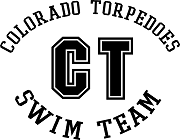 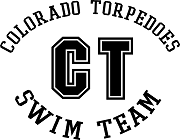 (InsideOut Coaching, Joe Ehrmann Copyright 2011)1Understand and endorse the purpose of our program: help boys and girls to become men and women of empathy and integrity who will lead, be responsible, and change the world for good.Understand and endorse the purpose of our program: help boys and girls to become men and women of empathy and integrity who will lead, be responsible, and change the world for good.2Support the coaches by applauding behavior in your child and his/her teammates that demonstrates characteristics of integrity, empathy, sacrifice, and responsibility.Support the coaches by applauding behavior in your child and his/her teammates that demonstrates characteristics of integrity, empathy, sacrifice, and responsibility.3Acknowledge and appreciate swimmer’s growth toward maturity and their effort toward establishing stronger relationships with teammates, coaches, and themselves.Acknowledge and appreciate swimmer’s growth toward maturity and their effort toward establishing stronger relationships with teammates, coaches, and themselves.4Affirm your daughter or son and her/his teammates when good character, healthy sportsmanship, and other-centered behavior are displayed. Do not affirm only his/her athletic performance, a drop in time or a victory.Affirm your daughter or son and her/his teammates when good character, healthy sportsmanship, and other-centered behavior are displayed. Do not affirm only his/her athletic performance, a drop in time or a victory.5Serve as role models for our swimmers, talking politely and acting courteously and honorably toward coaches, officials, other parents, visiting team parents, and spectators at practices, meets and meetings.Serve as role models for our swimmers, talking politely and acting courteously and honorably toward coaches, officials, other parents, visiting team parents, and spectators at practices, meets and meetings.6Model good sportsmanship. Acknowledge and applaud the efforts of team members and opponents. Accept defeat graciously by congratulating the members of the opposing team on a good swim and competition. Support the team regardless of how well your child did in his/her races and racing performance.Model good sportsmanship. Acknowledge and applaud the efforts of team members and opponents. Accept defeat graciously by congratulating the members of the opposing team on a good swim and competition. Support the team regardless of how well your child did in his/her races and racing performance.7Encourage your child and his/her teammates with positive statements, even when they make mistakes. At every practice they are growing physically and emotionally. At every practice they are learning moral and ethical lessons. At every practice they are developing character. Encourage your child and his/her teammates with positive statements, even when they make mistakes. At every practice they are growing physically and emotionally. At every practice they are learning moral and ethical lessons. At every practice they are developing character. 8Refrain from boasting about your child’s accomplishments.Refrain from boasting about your child’s accomplishments.9When problems or questions arise, please have your son/daughter present the problem to their primary coach. We want swimmers to develop self-advocacy. After meeting with their primary coach, if the issue requires more clarity, contact the head coach.When problems or questions arise, please have your son/daughter present the problem to their primary coach. We want swimmers to develop self-advocacy. After meeting with their primary coach, if the issue requires more clarity, contact the head coach.COLORADO TORPEDO COACHES WILL FOLLOW A COACHES CODE OF CONDUCT AT ALL TIMES AND MAKE A POSITIVE DIFFERENCE IN THE LIVES OF YOUR CHILD!Swimmers learn by HOW I COACH (Adapted from “Children learn what they live”-Dorothy Law NolteCOLORADO TORPEDO COACHES WILL FOLLOW A COACHES CODE OF CONDUCT AT ALL TIMES AND MAKE A POSITIVE DIFFERENCE IN THE LIVES OF YOUR CHILD!Swimmers learn by HOW I COACH (Adapted from “Children learn what they live”-Dorothy Law NolteIf I coach with hostility-my swimmers learn to be hostile.If I coach with ridicule-my swimmers learn to disengage.If I coach with shame-my swimmers learn to be ashamed.If I coach with sarcasm-my swimmers learn to hide.If I coach with love-my swimmers learn how to be loved.If I coach with tolerance-my swimmers learn how to be patient.If I coach with encouragement- my swimmers learn to encourage.If I coach with empathy-my swimmers learn to express their feelings.If I coach with compassion-my swimmers learn to care about others.If I coach with praise-my swimmers learn to value themselves.If I coach with fairness-my swimmers learn justice. If I coach with affirmation-my swimmers discover their full potential.If I coach with acceptance and friendship-my swimmers learn how to find and give love in their relationships.If I coach with hostility-my swimmers learn to be hostile.If I coach with ridicule-my swimmers learn to disengage.If I coach with shame-my swimmers learn to be ashamed.If I coach with sarcasm-my swimmers learn to hide.If I coach with love-my swimmers learn how to be loved.If I coach with tolerance-my swimmers learn how to be patient.If I coach with encouragement- my swimmers learn to encourage.If I coach with empathy-my swimmers learn to express their feelings.If I coach with compassion-my swimmers learn to care about others.If I coach with praise-my swimmers learn to value themselves.If I coach with fairness-my swimmers learn justice. If I coach with affirmation-my swimmers discover their full potential.If I coach with acceptance and friendship-my swimmers learn how to find and give love in their relationships.If I coach with hostility-my swimmers learn to be hostile.If I coach with ridicule-my swimmers learn to disengage.If I coach with shame-my swimmers learn to be ashamed.If I coach with sarcasm-my swimmers learn to hide.If I coach with love-my swimmers learn how to be loved.If I coach with tolerance-my swimmers learn how to be patient.If I coach with encouragement- my swimmers learn to encourage.If I coach with empathy-my swimmers learn to express their feelings.If I coach with compassion-my swimmers learn to care about others.If I coach with praise-my swimmers learn to value themselves.If I coach with fairness-my swimmers learn justice. If I coach with affirmation-my swimmers discover their full potential.If I coach with acceptance and friendship-my swimmers learn how to find and give love in their relationships.Because I am a parent with the power and platform to make a positive difference in the life of every swimmer, I commit to this code of conduct. When failing to live up to our standards I will allow for accountability and take responsibility for my actions.Name________________________________________________________Signature___________________________________ Date_____________Because I am a parent with the power and platform to make a positive difference in the life of every swimmer, I commit to this code of conduct. When failing to live up to our standards I will allow for accountability and take responsibility for my actions.Name________________________________________________________Signature___________________________________ Date_____________Because I am a parent with the power and platform to make a positive difference in the life of every swimmer, I commit to this code of conduct. When failing to live up to our standards I will allow for accountability and take responsibility for my actions.Name________________________________________________________Signature___________________________________ Date_____________